Conseil d'école des élèves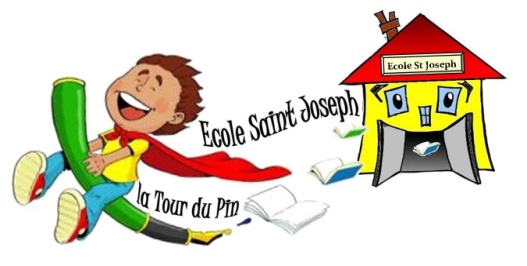 Ecole Saint JosephLa Tour du PinCompte-rendu 3ème conseil d'école des élèvesLieu : BUREAU d'ACCUEILPrésents : Estella, Mélina, Fauve, Martin, Anthéa, Maleaume, Almira, horaires : Lundi 15 janvier de 11h45 à 12h30. Elèves attendus : les délégués titulaires de chaque classe- Bilan des actions de l’Avent et Noël	* écran géant dans l'Eglise, bien pour la Célébration	* Célébration bien passée, intéressante et joyeuse	* Film "l'étoile de Noël" très bien, tout le monde a apprécié - Projets pour le 2nd trimestre :	* Carnaval : explication de l'après-midi festive du 6 février avec les déguisements l’après-midi. Des activités par classe de 14h à 15h30 puis gouter dans la cour et danses.	* Journée Ensemble : présentation du projet de la journée Ensemble du lundi 7 mai : Sport le matin avec des olympiades au stade pour toute l’école et des parcours « rallye photos » dans la ville pour les CE et CM l'après-midi.- Idées pour la vie à l’école :	* parking à vélo :- il faut le mettre dans l'école pour que les vélos ne soient pas volés.- problème pour savoir combien de vélos seront à garer : on prépare un questionnaire pour les familles pour anticiper la demande.- on pourrait faire un planning avec le nombre de places disponibles et les gens s'inscrivent par jour.- on pourrait réserver le parking à vélo avec un jour par classe.- Ce serait bien qu'il soit abrité.- Où le placer ? dans le parking du gymnase Roux ou au fond de la cour.	* toilettes : - OK pour les pictogrammes corrigés- Voir pour un distributeur de gel désinfectant.- Prévoir que les adultes aillent faire un tour durant les récréations.- Graisser les portes pour faciliter leur ouverture.- Questions diverses :	* Quand met-on en place l'entrée à la cantine ? Monsieur Durand en parle avec les dames de restauration et lorsque ce sera prêt, ce sera mis en place (au retour des vacances de février si tout va bien)	* Herbe synthétique sur le terrain de foot ? Un beau rêve mais trop cher.	* Jouer au foot avec des vrais ballons de foot ? C'est trop dangereux pour les plus jeunes mais Monsieur Durand en reparle avec les enseignants pour envisager des plages horaires.	* Retracer dans la cour : notamment le damier : Monsieur Durand est d’accord, Monsieur Blondeau va s’en occuper avant les congés de février.	* Sonneries : à voir pour en faire des différentes selon les classes. C’est un souhait aussi des enseignants mais techniquement difficile à mettre en place donc il faudra du temps.	* Planning du terrain de basket : Il est prêt et va être affiché.	* Poisson le vendredi : Beaucoup d’enfants ont du mal à manger le poisson et demandent pour n’en servir qu’un quart pour ceux qui n'aiment pas. 	* Achat de cordes à sauter, cerceaux, ballons de basket pour la cour : Les achats sont prévus pour le printemps.	* Une cabane dans la cour et un toboggan : trop cher pour cette année, à étudier l’année prochaine	* Pour la pause de 12h à 12h30 : peut-on proposer soit de regarder un film soit de jouer dehors ?  Non car les deux dames de surveillance ne peuvent gérer deux lieux. Mais ce n’est que pendant la période froide.									Le directeur									JB DURAND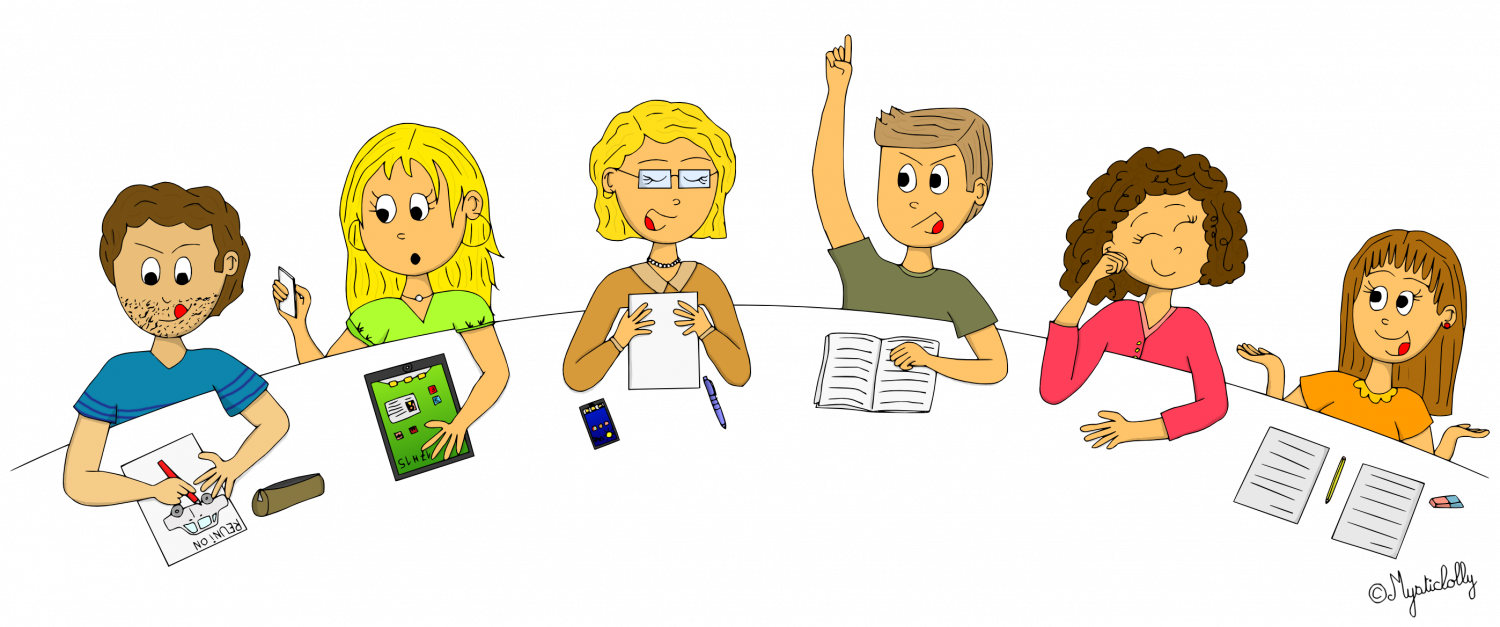 